Αθήνα, 16 Νοεμβρίου 2023ΔΕΛΤΙΟ ΤΥΠΟΥΣΥΛΛΟΓΟΣ ΟΙ ΦΙΛΟΙ ΤΗΣ ΜΟΥΣΙΚΗΣΚυριακή 26 Νοεμβρίου 2023, 19:00Αίθουσα Χ. Λαμπράκης | Μέγαρο Μουσικής Αθηνών«Χριστόν Προϋπαντήσατε»Μελωδίες των χαρμόσυνων εορτών του Αγίου ΔωδεκαημέρουΜε υπέροχους βυζαντινούς και μεταβυζαντινούς ύμνους και μελωδήματα υποδέχονται Οι Φίλοι της Μουσικής την εορταστική περίοδο των Χριστουγέννων. Η Ορθόδοξη Εκκλησιαστική Βυζαντινή Χορωδία και η Παραδοσιακή Χορωδία και Ορχήστρα του Εθνικού Ωδείου Αθηνών ερμηνεύουν κάλαντα και τραγούδια από διάφορες περιοχές της Ελλάδας, καλωσορίζοντας τα γεγονότα της Θείας Γέννησης και των Φώτων. Ο αρχοντάρης-αφηγητής συμπληρώνει και επεξηγεί τα ακούσματα με ιστορικές και μουσικές αναφορές. Μια πρόγευση των χαρμόσυνων εορτών του Αγίου Δωδεκαημέρου στο Μέγαρο. Ορθόδοξη Εκκλησιαστική Βυζαντινή ΧορωδίαΠαραδοσιακή Χορωδία και Ορχήστρα Εθνικού Ωδείου ΑθηνώνΔΙΔΑΣΚΑΛΙΑ  Μιχαήλ Μακρής        |   ΔΙΕΥΘΥΝΣΗ Στυλιανός ΜακρήςΠΑΡΟΥΣΙΑΣΗ Νικόλας Βαφειάδης  |  ΚΕΙΜΕΝΑ     Μανώλης ΒαμβακάςΠΑΙΖΟΥΝ ΟΙ ΜΟΥΣΙΚΟΙΠαύλος Παπαδόπουλος βιολί, Ηλίας Υφαντίδης ποντιακή λύραΑγγελίνα Τκάτσεβα σαντούρι, Ελένη Βασιλειάδη κανονάκι,Φώτης Μυλωνάς νέι, Αλέκος Βρέτος ούτι, Νίκος Παγκράτης λαούτο,Στέφανος Χρήστου κλαρίνο, Γιώργος Φίλιππας κρουστά
Μεταγραφή τραγουδιών Β’ μέρους: Παύλος ΠαπαδόπουλοςΑίθουσα Χ. Λαμπράκης, Μέγαρο Μουσικής ΑθηνώνΚυριακή 26 Νοεμβρίου 2023, 19:00TIMEΣ ΕΙΣΙΤΗΡΙΩΝ€20.00, €18.00, €16.00, €14.00, €12.00, €10.00, €8.00 ΕκπτωτικόΑΓΟΡΑ ΕΙΣΙΤΗΡΙΩΝ ON LINE https://www.megaron.gr/event/xriston-proipantisate/και στα Ταμεία του ΜεγάρουΜΕ ΤΗΝ ΠΑΡΑΚΛΗΣΗ ΤΗΣ ΔΗΜΟΣΙΕΥΣΗΣΕΥΧΑΡΙΣΤΟΥΜΕ
Πληροφορίες για αυτό το δελτίο: Μαριάννα Αναστασίου 210 7282771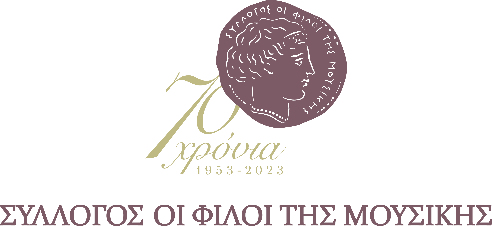 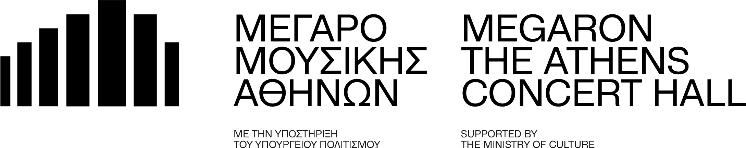 